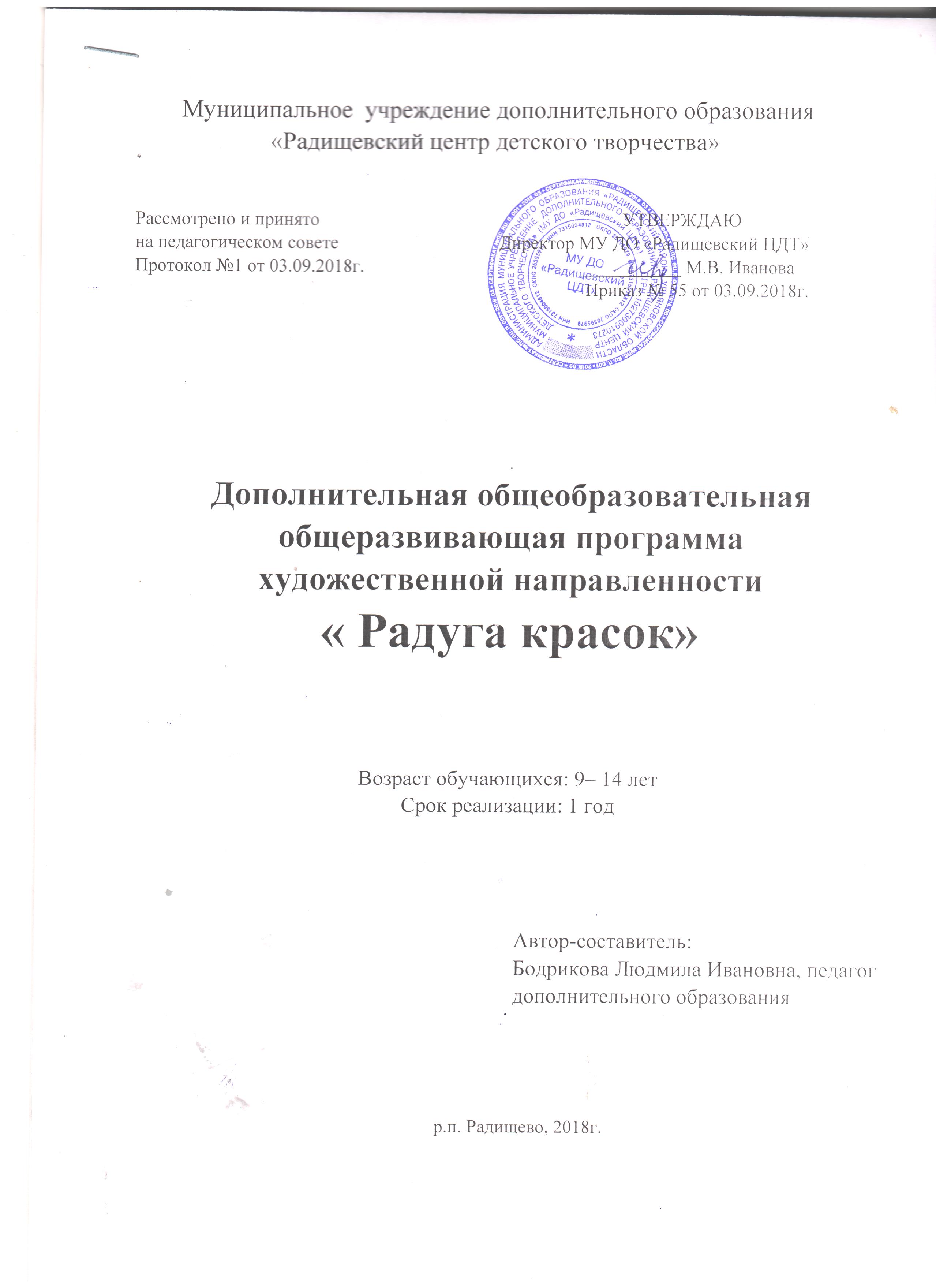 Пояснительная записка        Содержание дополнительных общеобразовательных общеразвивающих программ разнообразно и вариативно и зависит от уровня организации свободного времени детей. Взаимодействие основного и дополнительного образования может возникнуть на любом этапе развития дополнительного образования и осуществляться в различных формах. Дополнительная общеобразовательная общеразвивающая программа «Радуга красок» представляет содержание, организационные условия, этапы образовательной деятельности системы дополнительного образования для успешной реализации индивидуальных способностей каждого ребенка. Многообразие форм и способов такого соединения предоставляет обучающимся более широкий спектр возможностей реализации образовательных потребностей, а педагогам - новые возможности для реализации своего творческого потенциала. В программе последовательно выстроены занятия в определённую методическую последовательность с учётом знаний, умений и навыков обучающихся.Цель: привитие интереса к  изобразительному искусству,  развитие сюжетного      рисования нетрадиционными техниками изображения, активизация творческих способностей, формирование художественно – эстетических потребностей, знакомство с декоративной   работой.Задачи:а )образовательные:ознакомление детей с нетрадиционными техниками изображения, их применением, выразительными возможностями, свойствами изобразительных материалов; овладение обучающимися нетрадиционными техниками рисования;использования нетрадиционных техник изображения в  самостоятельной деятельности обучающихся;овладение обучающимися элементарных основ реалистического искусства;формирование навыков рисования с натуры, по памяти, по представлению, ознакомление с особенностями работы в области декоративно-прикладного  и народного творчества.  		б) развивающие:развитие у детей изобразительных способностей, эстетического восприятия, художественного вкуса, творческого воображения, пространственного мышления, эстетического вкуса и понимание прекрасного.в) воспитательные:воспитание интереса и любви к искусству;воспитание усидчивости, аккуратности и терпения;обучение ребёнка творческому подходу к любой работе.               Дополнительная общеобразовательная общеразвивающая программа «Радуга красок» предназначена для обучающихся  9-14 лет, а также интересующихся предметом, одаренных обучающихся и направлена на обеспечение дополнительной теоретической и практической подготовки по изобразительному и декоративно прикладному искусству. Содержание программы нацелено на формирование культуры творческой личности, на приобщение обучающихся к общечеловеческим ценностям через собственное творчество и освоение опыта прошлого.           Актуальность данной программы обусловлена также ее практической значимостью. Дети могут применить полученные знания и практический опыт при работе над оформлением классной комнаты, школы, участвовать в творческих конкурсах, изготовлении открыток, сувениров, поделок. Предлагаемые занятия основной упор делают на декоративно-прикладную работу с различными материалами, в том числе и с природными, а также на расширенное знакомство с различными живописными и графическими техниками с использованием основ программного материала, его углублением, практическим закреплением в создании разнообразных работ. 
Программа базируется на следующих  концептуальных принципах:1) единство воспитания и образования, обучения и творческой деятельности обучающихся,          сочетание практической работы с развитием способности воспринимать и понимать произведения искусства, прекрасное и безобразное в окружающей действительности и в искусстве;2) нравственно-духовное развитие и потребность в самовыражении личности;3) свобода и выбор деятельности;4) психологическая помощь в адаптации ребёнка в коллективе;5) взаимопонимание между педагогом и детьми;6) формирование контроля и оценки собственной деятельности;7) уважение к правам ребёнка.Основные направления деятельности:	Программа рассчитана на 1 года обучения (144 часов по 4 часа в неделю).  Занятия проводятся 2 раза в неделю по 2 часа.  При наборе в детское объединение учитывается возраст, принимаются дети с  9 до 14 лет. Реализация программы основана на развитии детского творчества.         В процессе занятий сочетаются групповая и индивидуальная форма работы.        Данная программа опирается на личность ребёнка в соответствии с условиями жизни, индивидуальными склонностями и задатками. Большое внимание и значение имеет индивидуальная форма работы, где педагог решает проблемы индивидуального порядка, возникшие у детей в процессе обучения.  Особое внимание в данной программе уделяется индивидуальному подходу в общении с детьми, который создаёт наиболее благоприятные возможности для развития  познавательных сил, склонностей и психолого-физических особенностей обучения каждого ребёнка. Работа с детьми строится на взаимном сотрудничестве, на основе уважительного искреннего, деликатного и тактичного отношения к личности ребёнка.  На занятиях дети приучаются к аккуратности.        При построении занятий используется метод коллективного творчества,  во время занятий дети общаются между собой, предлагают идеи, которые позже и реализуются. Форма проведения занятий разнообразны: беседы, практические работы, выставки, творческие работы. Во время работы проводятся оздоровительные минутки: упражнения для глаз, для осанки, упражнения для кисти рук. В течение года дети осваивают разные техники рисования, в том числе нетрадиционные, которые увлекают детей, развивается познавательный интерес, дети с большим  энтузиазмом их осваивают.  Работая самостоятельно с дополнительной литературой, дети создают свою работу, а не пользуются готовым образцом. В этой деятельности выделяются более одарённые дети. А с ребятами, кому нужна индивидуальная помощь, ведётся индивидуальная работа.В результате совместной продуктивной деятельности:происходит раскрытие творческих способностей ребенка; ребенок обучается новым художественным техникам и способам изображения;развивается способность свободно экспериментировать различными изобразительными техниками, вносить инициативу в замысел, форму изображаемого; ребенок получает начальные знания о искусстве; развивается образное мышление, активизируется зрительная память;развивается чувство композиции; ребенок овладевает азами цветоведения;        Программа предусматривает 9 видов работы: рисунок и живопись, лепка, плоскостная аппликация, игрушки из бросового материала, природа и сказка, эстетические беседы, музыкальные занятия, командные игры, оригами.Рисунок и живопись: Занятия по художественной деятельности являются своеобразным продолжением художественных занятий на уроках изобразительного искусства. Дети знакомятся с картинами известных художников, проводятся беседы по картинам. Во время работы с кистью дети осваивают средства художественной выразительности: цвет, линии, объем, ритм, форму, пропорции, композиции. Организуются выставки рисунков детей. Ребята выполняют рисунки не только индивидуально, но и группой, что позволяет развивать коммуникативные навыки и навыки работы в группе.Лепка: Лепка из пластилина развивает моторику рук, развивает пространственные представления об окружающем мире. Этот вид работы предусматривает предварительную работу подготовку к лепке: дети смешивают компоненты в определенных пропорциях и замешивают тесто. Дети лепят фигурки разных животных, сказочных персонажей. Для изделий из теста продолжением работы после лепки является просушка и раскрашивание.Оригами: Этот вид работы предусматривает предварительную работу: различные беседы о животных и птицах, о местах их обитания, о растениях и знакомятся понятием "флористика", природе. Проводятся беседы - диалоги о сказочных героях. Ребята учатся складывать из бумаги, фольги, фантиков, картона, кожзаменителя. Учатся составлять различные по степени сложности аппликации.Плоскостная аппликация: Используя бумагу, фольгу, лоскутки ткани, кожзаменитель, пуговицы, бусины дети учатся составлять различные по степени сложности композиции: лоскутная аппликация, аппликация из цветной бумаги и фольги, аппликации из природного материала, аппликации из ткани, панно. Проводится предварительная подготовка лекал, шаблонов. Для оформления работ применяются мелкие бусины, пуговицы, бисер.Игрушки из бросового материала: Используя разнообразный природный материал бутылки, баночки, коробочки, потолочную плитку, пенопласт и т.д. дети учатся изготавливать необычные игрушки, сувениры. Проводится предварительная работа по изготовлению, подготовка шаблонов, заготовок.Природа  и сказка: Этот вид работы предусматривает беседы о природе, сказке, сказочных героях, животных. Проводятся различные викторины: сказочная "А знаешь ли ты"?, "Счастливый случай", викторина о цветах, игра "Цветик - семицветик". В сказочной эстафете дети участвуют в конкурсах: "тараканьи бега", "лягушка на охоте", "ловкие обезьянки", подражая, изображая различных животных. Также дети инсценируют сказки и песни. Развитию коммуникативных навыков и улучшению эмоционального состояния детей.Учебно-тематический планМетодическое обеспечение       По своей специфике образовательный процесс в учреждении дополнительного образования детей имеет развивающий характер, т.е. направлен на развитие природных задатков детей, реализацию их интересов и способностей. Выбор методов обучения определяется с учетом возможностей детей, возрастных и психофизиологических способностей детей и подростков; с учетом специфики изучения данного учебного предмета, направления образовательной деятельности, возможностей материально-технической базы, типа и вида занятий.Типы занятий:-       сообщения новых знаний, комбинированные;-       закрепления, обобщающего повторения;-       беседы, самостоятельные работы;-       применения, коррекции и контроля знаний, умений и навыков.Виды занятий:-       работа с литературой;-       практическая работа;-       выставка;-       праздник;-       игра-экскурсовод;-       викторина;-       чаепитие;-       чествование именинников;-       творческий отчет;-       День ученика;-       День добрых сюрпризов;-       встречи с интересными людьми;-       «Вместе с мамой»;-       «Бабушкины посиделки»Активные формы познавательной деятельности, используемые на занятиях:-     обсуждение сообщений;-     чтение (литературные, исторические, научные);-     викторины;-     смотр знаний и умений;-     познавательные игры. Формы массовой работы:-     выставки (рекламные, учебные, тематические, итоговые, конкурсные);-     смотры, конкурсы;       В процессе реализации дополнительной общеобразовательной общеразвивающей программы используются разнообразные методы организации занятий:-     репродуктивный;-     словесные методы обучения;-     работа с книгой;-     методы практической работы;-     метод наблюдения;-     метод игры;-     наглядный метод обучения;-     использование на занятиях: средств искусства, активных форм познавательной деятельности, психологических и социологических методов и приёмов.Метод обучения:-     на этапе изучения нового материала в основном используются объяснение, рассказ, показ, иллюстрация, демонстрация.-     на этапе закрепления изученного материала используются беседа, дискуссия, упражнения, практическая работа, дидактическая игра.-     на этапе повторение изученного – наблюдение, устный контроль (опрос, работа с карточками).         При организации учебно-воспитательного процесса используются методы дифференцированного и интегрированного обучения.        Методы воспитания – это способы взаимодействия педагога и детей, ориентированные на развитие социально значимых потребностей и мотивации ребенка, его сознания и приемов поведения.       Как основу используем классификацию Ю.К. Бабанского, выделившего три группы методов по их месту в процессе воспитания:-       методы формирования сознания (методы убеждения): объяснение, рассказ, беседа, пример;-       методы организации деятельности и формирования опыта поведения: приучение, педагогическое требование, упражнение, общественное мнение, воспитывающие ситуации;-       методы стимулирования поведения и деятельности: поощрение (выражение положительной оценки, признание качеств и поступков) и наказание (осуждение действий и поступков, противоречащих нормам поведения).         Одним  из методов подведения итогов реализации программы является критериальная база оценивания результатов.Техническое оснащение занятийТехническое оснащение занятий включает в себя:-       Учебный кабинет;-       Рабочие столы, стулья;-       Материалы, инструменты, приспособления и фурнитура, необходимые для занятия: клеенки, набор стеков, спички или зубочистки, кисти, стаканчики для воды, краски (гуашь, акварель, акриловые), иглы ручные, ножницы, лоскут для отделки работ, мулине, нитки катушечные, пуговицы, бусины, стеклярус, рубка, бисер, картон, цветная и бархатная бумага, гофрированная бумага,  клей, проволока, скрепки, природные материалы и т.д.;-       Раковина для мытья рук с холодной и горячей водой;-       Методический материал.     Создание и накопление методического материала позволит результативно использовать учебное время, учитывать индивидуальный интерес обучающегося, опыт руководителя, качество сырья, воспитывать самостоятельность, творческий поиск вариантов художественного выполнения изделия, осуществлять дифференцированный подход в обучении.Форма оценки результатов: бальная.Список литературы для детей 1. Алехин А. Д. Когда начинается художник. — М., 1993.2. Беда Г. В. Основы изобразительной грамоты. — М., 1989.4. Ватагин В. А. Изображение животного. — М., 1996.  5. Карлов Г. Н. Изображение птиц и зверей. М., 1976.6. Карцер Ю. М. Рисунок и живопись. — М., 1992.7. Кузин  В.  С,  Кубышкина  Э.  И.  Изобразительное  искусство.   1 кл.:  учебник.   —  М.:  Дрофа, 2002—2007. 8. Ростовцев Н. Н. Методика преподавания изобразительного искусства в школе. 3-е изд. М., 1998.9. Тиханова В. А. Птицы и звери Василия Ватагина. М., 1987.10.  Давыдова Г.Н. Соленое тесто. – М.: АРТ., 2005, – 256с., ил.11.   Гурская И.В. Радуга аппликации. – СПб.: Питер, 2007. – 212с., ил12.   Евсеев Г.А. Бумажный мир.- М.: АРТ., 2006. – 107с. ил.Литература  для педагога1.     Белибихина Н.А., Королева Л,А. Организация дополнительного образования в школе. Планирование, программы, разработки занятий. – Волгоград, 20082.     Голованов В.П. Методика и технология работы педагога дополнительного образования. – М.,20043.     Демакова И.К. Воспитательная деятельность педагога в современных условиях. – Санкт-Петербург, 20074.     Ильина Т.В. Мониторинг  образовательных результатов в учреждении дополнительного образования детей. – Ярославль, 20005.     Каргина З.А. Практическое пособие для педагога дополнительного образования.- М., 20076.     Кульневич С.В., Иванченко В.Н. Дополнительное образование детей: методическая служба. Практическое пособие для руководителей ОУДОД, методистов и специалистов по дополнительному образованию детей, студентов педагогических учебных заведений. слушателей ИПК./ Под общей редакцией С.В. Кульневича. – Ростов-н/Д., 20057.     Личностно-ориентированный подход в педагогической деятельности. Опыт разработки и использования /Под редакцией Е.Н. Степанова. – М.,2006 8. Симмонс К. Текстильная кукла. – М.: Пресс, 2006.- 198с., ил. 9.  ТарабаринаТ.И. Оригами и развитие ребенка. – Я.: Академия развития, 1997. -  224 с., ил.10.Чернова Г.Н. Чудеса из соленого теста. – М.: Скрипторий, 2005. – 217с., ил.11. Черныш И. Удивительная бумага . – М.: АСТ-ПРЕСС, 2000. – 160с., ил.12. Проснякова Т.Н. Забавные фигурки. Модульное оригами. – М.: АСТ-ПРЕСС КНИГА, 2011. – 104с.13. Соколова С.В. Оригами для школьников: Методическое пособие для воспитателей ДОУ. – СПб.: Детство – ПРЕСС, – 2005. – 64с.14.   ЭМ, А. Оригами – Минск: Харвест, 2010. – 256с.15. Сержантова Т.Б. Оригами. Базовые формы. – М.: Айрис-Пресс, 2011. – 160с.16.   Цамуталина Е.Е. «100 поделок из ненужных вещей». – Ярославль. Академия Холдинг 200317. Кузин  В.  С,  Кубышкина  Э.  И.  Изобразительное  искусство.   1 кл.:                           учебник.   —  М.:  Дрофа, 2002—2007.18. Кузин  В.  С,  Кубышкина  Э.  И.  Изобразительное  искусство. 2 кл.:           учебник.   —  М.:   Дрофа,2003—2007.19. Кузин  В.  С,  Кубышкина  Э.  И.  Изобразительное  искусство.   Зкл.:   учебник.   —  М.:   Дрофа, 2004—2007.20. Кузин В. С. Изобразительное искусство. 4 кл.: уч.М.: Дрофа,2005—2007.21. Кузин В. С. Рисунок. Наброски и зарисовки: учебное пособие для   студентов художественно-графических факультетов педагогических институтов и университетов. М., 2004.22.  Хворостов А.С. Декоративно-прикладное искусство в школе. – М. 1981.ЛичностныеПредметныеМетапредметныеОриентирование в социальных роляхНравственно-этическое оценивание своей деятельности.Развитие наблюдательности зрительной памяти.Соблюдение  последовательности выполнения работы.Умение сравнивать и правильно определять  пропорции предметов, их расположение, цвет.Диагностирование причин успеха/неуспеха и формирование способности действовать в различных ситуациях.Участие в коллективном обсужденииСформированность мотивации к познанию и саморазвитию.Отражение индивидуально-личностных позиций  в творческой деятельности.Развитие художественного вкуса.Овладение художественными терминами.Умение изображать предметы в перспективе, понятие о линии горизонта.Способность анализировать изображаемые предметы, выделять особенности формы, положения, цвета.Умение строить продуктивное взаимодействие, интегрироваться в группы для сотрудничества.ТемаТеоретические сведенияПрактическиенавыкиФормыконтроляКол-вочасовI. Рисунок и живописьI. Рисунок и живописьI. Рисунок и живописьI. Рисунок и живопись181. Беседа о птицах и животных, местах их обитания.2. Рисование пейзажа.3.Рисование натюрморта.4. Рисование и живопись животных и птиц, находящихся в движении.5. Рисование мягких игрушек.6. Рисование картин.7. Рисование по памяти.Умение определять названия птиц и животных.Цвет, гамма (теплая, холодная)Линия, штрих, светотеньЛиния, штрих, светотень.Формы и пропорцииПроведение линийТворческая работаВыставкаТворческая работаТворческая работаВыставка2424222II. ЛепкаII. ЛепкаII. ЛепкаII. Лепка22 1.Экскурсия в парк.2.Экскурсия на пруд.3.Беседа о животных и птицах.4. Беседа об обитателях пруда.5. Беседа о сказочных героях.6. Лепка из пластилина животных и птиц.7. Лепка рисунков на бутылках, баночках.8. Лепка на стекле «Осенний букет», «Зимний лес»9. Оформление ваз для цветов.10. Лепка из теста.11. Лепка тематической композиции.Умение определять названия деревьев,грибов.Умение определять названия земноводных.Умение распознавать животных и птиц с натуры.Природные особенностиПластилина.Композиция, ее состав, частиОтветы на вопросыОтветы на вопросыОтветы на вопросыЛепка пингвина, медведя, тигра, голубя, лебедя.Лепка на стекле.Предметы быта с натурыСказочные героиЦветы в вазеТворческая работаТворческая работаТворческая работаТворческая работаВыставка2 2 2 2 2 2 2 2 2 2 2 III. ОригамиIII. ОригамиIII. ОригамиIII. Оригами14 1.Беседа о животных и птицах, местах их обитания.2.Беседа о сказочных героях.3.Складывание из бумаги животных4.Складывание из бумаги, фольги, кожзаменителя, составление тематических композиций.5.Составление объемных аппликаций «Времена года»6.Беседа «Оригами искусство складывания из бумаги»7.Складывание из бумаги тематической композиции.Правила складывания из бумагиСкладывание из бумаги, фольги, кожзаменителяПравила пользования ножницами.Ответы на вопросыУмение складывать из бумагиВыставка работТворческая работаВыставка работТворческая работа2 2 22224IV. Плоскостная аппликацияIV. Плоскостная аппликацияIV. Плоскостная аппликацияIV. Плоскостная аппликация181.Беседа «Что такое аппликация».2.Аппликация из лоскутов ткани.3.Аппликация из цветной бумаги, фольги, ткани.4.Объемная аппликация.5.Лоскутная аппликация.6.Рисование и вырезание шаблонов.Правила пользования ножницами.Умение пользоваться выкройками.Ответы на вопросыВырезание по выкройкам.Творческая работаТворческая работаВыставкаСамостоятельная работа2 4 2 4 4 2 V. Игрушки из бросового материалаV. Игрушки из бросового материалаV. Игрушки из бросового материалаV. Игрушки из бросового материала14 1.Игрушки из пластиковых бутылок2.Игрушки из баночек3.Сувениры из кусочков ткани, дермантина, кожзаменителя.4.Сувениры из меха.Умение пользоваться выкройкамиВырезание по выкройкамТворческая работаТворческая работа4 244 VI. Природа и сказкаVI. Природа и сказкаVI. Природа и сказкаVI. Природа и сказка181.Чтение и обсуждение сказок.Инсценирование сказок «Лиса и заяц», «Морозко», «Мужик и медведь».2.Инсценирование басен. Театр – экспромт.3.Подбор и разучивание песен.4. Беседа о природе.5. Игра «А знаешь ли ты».6. Игра «Цветик – семицветик».7. Сказочная эстафета.8. Игра «Путешествие по сказкам».9.Игра «Зов джунглей».10. Экскурсия в природу. Беседа о деревьях и кустарниках. Сбор природного материала.Умение изображать героев сказокУмение изображать героев с помощью мимики и жестовУмение работать в группеУмение работать в группеУмение определять названия деревьев и кустарниковьОтветы на вопросыПодборка и инсценировкаПодбор и разучиваниеТворческая работаТворческая работаТворческая работа22 2222 2222VII. Эстетические беседы, занятияVII. Эстетические беседы, занятияVII. Эстетические беседы, занятияVII. Эстетические беседы, занятия101.Беседа с художником нашего поселка. Выставка рисунков детей.2.Выставка картин художника нашего поселка.3.Знакомство с картинами выдающихся художников.5.Игра – путешествие «Калейдоскоп красок»«Волшебная кисть»6. Беседа «В мире красок».Знакомство с картинами художника нашего поселкаОтветы на вопросыОтветы на вопросыОтветы на вопросыВыставка2 22 2 2VIII. Музыкальные занятияVIII. Музыкальные занятияVIII. Музыкальные занятияVIII. Музыкальные занятия101.Подбор музыки.2.Запись текста песен и разучивание.3.Разучивание движений к песне4.Беседа о музыке и музыкальных инструментах.2 2 4 2 IX. Командные  и групповые игрыIX. Командные  и групповые игрыIX. Командные  и групповые игрыIX. Командные  и групповые игры201.Подвижные игры на улице и помещении.2.Интеллектуальные игры.3.Игры на развитие коммуникативных навыков.4.Настольные игры.5.Кроссворды, викторины, загадки.Умение играть группойУмение быстро отвечать на вопросы.Конкурс «Самых сильных»«Веселые старты»«Что? Где? Когда?»Игра «Звездный час» Игра «Что в имени твоем»«Путешествие в Город Мастеров»Тренинг «Вместе весело шагать»«Показ мод»«Минута славы»Шашки, домино, лото, викторина «Все о цветах»4 4 624144 Показатели(оцениваемые параметры)КритерииСтепень выраженности оцениваемого качестваБаллы                                                      1. Теоретическая подготовка                                                      1. Теоретическая подготовка                                                      1. Теоретическая подготовка                                                      1. Теоретическая подготовка1.1.Теоретические знанияСоответствие теоретических знаний ребёнка программным требованиямРебёнок овладел менее ½ объёма знаний, предусмотренных программой.01.1.Теоретические знанияСоответствие теоретических знаний ребёнка программным требованиямОбъём усвоенных знаний составляет более ½.21.1.Теоретические знанияСоответствие теоретических знаний ребёнка программным требованиямРебёнок освоил весь объём знаний, предусмотренных программой за конкретный период.31.2.Владение специальной терминологиейОсмысленность и правильность использования специальной терминологииРебёнок не употребляет специальные термины.01.2.Владение специальной терминологиейОсмысленность и правильность использования специальной терминологииРебёнок сочетает специальную терминологию с бытовой.21.2.Владение специальной терминологиейОсмысленность и правильность использования специальной терминологииРебёнок употребляет специальные термины осознанно и в полном соответствии с их содержанием.32.      Практическая подготовка ребёнка2.      Практическая подготовка ребёнка2.      Практическая подготовка ребёнка2.      Практическая подготовка ребёнка2.1.Практические умения и навыки, предусмотренные программойСоответствие практических умений и навыков программным требованиямРебёнок овладел менее чем 1/2  предусмотренных умений и навыков.02.1.Практические умения и навыки, предусмотренные программойСоответствие практических умений и навыков программным требованиямОбъём усвоенных умений и навыков составляет более чем 1/2.22.1.Практические умения и навыки, предусмотренные программойСоответствие практических умений и навыков программным требованиямРебёнок овладел всеми умениями и навыками, предусмотренными программой за конкретный период.32.2. Владение специальным оборудованием (инструментом) и оснащением.Отсутствие затруднений в использовании специального оборудования (инструментом) и оснащением.Ребёнок испытывает серьёзные затруднения при работе с оборудованием и инструментом.02.2. Владение специальным оборудованием (инструментом) и оснащением.Отсутствие затруднений в использовании специального оборудования (инструментом) и оснащением.Работает с оборудованием и инструментом с помощью педагога.22.2. Владение специальным оборудованием (инструментом) и оснащением.Отсутствие затруднений в использовании специального оборудования (инструментом) и оснащением.Не испытывает ни каких трудностей при работе с оборудованием и инструментом.32.3. Творческие навыки.Проявление креативности в выполнении практических заданий.Всё делает по шаблону и не проявляет креативность.02.3. Творческие навыки.Проявление креативности в выполнении практических заданий.Ребёнок слабо проявляет и развивает креативность, внося в работу только часть своих изменений.22.3. Творческие навыки.Проявление креативности в выполнении практических заданий.Ребёнок выполняет работу с элементами творчества с лёгкостью, не используя предлагаемый шаблон.32.3.1. Развитие воображения.Внесение изюминки в изделие.Делает изделие, как предложил ему педагог.02.3.1. Развитие воображения.Внесение изюминки в изделие.Проявляет творческое воображение с помощью педагога.22.3.1. Развитие воображения.Внесение изюминки в изделие.Способен к выполнению творческих заданий самостоятельно.33.      Обще-учебные умения и навыки ребёнка.3.      Обще-учебные умения и навыки ребёнка.3.      Обще-учебные умения и навыки ребёнка.3.      Обще-учебные умения и навыки ребёнка.3.1.Учебно-коммуникативные умения и навыки: умение слушать и слышать педагога.Адекватность восприятия информации, идущей от педагога.Ребёнок испытывает затруднения при работе, нуждается в постоянной помощи и контроле педагога.03.1.Учебно-коммуникативные умения и навыки: умение слушать и слышать педагога.Адекватность восприятия информации, идущей от педагога.Умеет слушать и выполнять задания, данные педагогом. Обращается за помощью при необходимости.23.1.Учебно-коммуникативные умения и навыки: умение слушать и слышать педагога.Адекватность восприятия информации, идущей от педагога.Выполняет задание самостоятельно.3Учебно-организационные умения и навыки.Учебно-организационные умения и навыки.Учебно-организационные умения и навыки.Учебно-организационные умения и навыки.4.1.   Умение организовывать своё рабочее место.Способность самостоятельно готовить своё рабочее место к деятельности и убирать его за собой.Ребёнок испытывает затруднения при работе, нуждается в постоянной помощи и контроле педагога.04.1.   Умение организовывать своё рабочее место.Способность самостоятельно готовить своё рабочее место к деятельности и убирать его за собой.Умеет слушать и выполнять задания с помощью, которые дал педагогом.24.1.   Умение организовывать своё рабочее место.Способность самостоятельно готовить своё рабочее место к деятельности и убирать его за собой.Выполняет задания самостоятельно.34.2. Навыки соблюдения в процессе деятельности правил безопасности.Соответствие реальных навыков соблюдения правил безопасности программным требованиям.Ребёнок овладел менее чем ½ навыков соблюдения правил безопасности.04.2. Навыки соблюдения в процессе деятельности правил безопасности.Соответствие реальных навыков соблюдения правил безопасности программным требованиям.Объём освоенных навыков составляет более ½.24.2. Навыки соблюдения в процессе деятельности правил безопасности.Соответствие реальных навыков соблюдения правил безопасности программным требованиям.Ребёнок освоил весь объём навыков, предусмотренных программой за конкретный период.34.3. Умение аккуратно выполнять работу.Аккуратность и ответственность в работе.Неправильное и неаккуратное выполнение задания.04.3. Умение аккуратно выполнять работу.Аккуратность и ответственность в работе.Задание выполнено правильно, но не аккуратно.24.3. Умение аккуратно выполнять работу.Аккуратность и ответственность в работе.Задание выполнено правильно и аккуратно.3